МАГІЛЕЎСКІ РАЁННЫ                 МОГИЛЕВСКИЙ РАЙОННЫЙ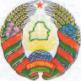        САВЕТ ДЭПУТАТАЎ			   	   СОВЕТ ДЕПУТАТОВПАДГОР'ЕЎСКІ СЕЛЬСКІ			 ПОДГОРЬЕВСКИЙ СЕЛЬСКИЙ         САВЕТ ДЭПУТАТАЎ			       	  СОВЕТ ДЕПУТАТОВ                 РАШЭННЕ				   	            РЕШЕНИЕ28 декабря 2023 г. № 56-2Об изменении решения  Подгорьевского сельского Совета депутатов от 29 декабря 2022 г. № 47-2На основании статьи 122 Бюджетного кодекса Республики Беларусь Подгорьевский сельский Совет депутатов РЕШИЛ:1. Внести в решение Подгорьевского сельского Совета депутатов от          29 декабря 2022 г. № 47-2 «О сельском бюджете на 2023 год» следующие изменения:1.1. часть первую пункта 1 изложить в следующей редакции:«1. Утвердить бюджет сельского Совета (далее – сельсовет) на 2023 год по расходам в сумме 165 159,33 белорусского рубля (далее – рубль) исходя из прогнозируемого объема доходов в сумме 165 159,33 рубля.»;1.2. в пункте 2:в абзаце втором цифры «167 665,34» заменить цифрами «165 159,33»;в абзаце третьем цифры «167 665,34» заменить цифрами «165 159,33»;1.3. приложения 1-4 к этому решению изложить в новой редакции  (прилагаются).2. Настоящее решение вступает в силу после его  официального опубликования на интернет- сайте Могилевского районного исполнительного комитета. Председатель Подгорьевского                                      Г.И.Конторщикова сельского Совета депутатовПриложение 1к решению Подгорьевского сельского Совета депутатов29.12.2022 № 47-2(в редакции решения Подгорьевского сельского Совета депутатов 28.12.2023 № 56-2)ДОХОДЫ бюджета сельсовета Приложение 2к решению Подгорьевского сельского Совета депутатов29.12.2022 № 47-2(в редакции решения Подгорьевского сельского Совета депутатов 28.12.2023 № 56-2)РАСХОДЫ бюджета сельсовета по функциональной классификации расходов бюджета по разделам, подразделам и видам Приложение 3к решению Подгорьевского сельского Совета депутатов29.12.2022 № 47-2(в редакции решения Подгорьевского сельского Совета депутатов 28.12.2023 № 56-2)РАСПРЕДЕЛЕНИЕ бюджетных назначений по распорядителям бюджетных средств бюджета сельсовета в соответствии с ведомственной классификацией расходов бюджета сельсовета и функциональной классификацией расходов бюджета Приложение 4к решению Подгорьевского сельского Совета депутатов29.12.2022 № 47-2(в редакции решения Подгорьевского сельского Совета депутатов 28.12.2023 № 56-2)ПЕРЕЧЕНЬ государственных программ и подпрограмм, финансирование которых предусматривается за счет средств бюджета сельсовета, в разрезе ведомственной классификации расходов бюджета сельсовета и функциональной классификации расходов бюджетаНаименованиеГруппаПодгруппаВидРазделПодразделСумма, рублейНАЛОГОВЫЕ ДОХОДЫ1000000     64 203,00Налоги на доходы и прибыль110000044 322,00Налоги на доходы, уплачиваемые физическими лицами111000044 322,00Подоходный налог с физических лиц111010044 322,00Налоги на собственность130000016 927,00Налоги на недвижимое имущество13100006 183,00Земельный налог13108006 183,00Налоги на остаточную стоимость имущества132000010 744,00Налог на недвижимость 132090010 744,00Налоги на товары (работы, услуги)1400000442,00Сборы за пользование товарами (разрешения на их использование), осуществление деятельности1440000442,00Специальные сборы, пошлины1441900442,00Другие налоги, сборы (пошлины) и другие налоговые доходы16000002 512,00Другие налоги, сборы (пошлины) и другие налоговые доходы16100002 512,00Государственная пошлина 16130002 512,00НЕНАЛОГОВЫЕ ДОХОДЫ3000000 39 245,33Доходы от использования имущества, находящегося в государственной собственности310000010,00Доходы от размещения денежных средств бюджетов311000010,00Проценты за пользование денежными средствами бюджетов311380010,00Доходы от осуществления приносящей доходы деятельности   320000036 178,33Доходы от сдачи в аренду имущества, находящегося в государственной собственности3210000320,00Доходы от сдачи в аренду земельных участков3214000320,00Доходы от осуществления приносящей доходы деятельности и компенсации расходов государства32300002 035,37Компенсации расходов государства32346002 035,37Доходы от реализации государственного имущества, кроме средств от реализации принадлежащего государству имущества в соответствии с законодательством о приватизации324000033 822,96Доходы от продажи земельных участков в частную собственность гражданам, негосударственным юридическим лицам, собственность иностранным государствам, международным организациям324490033 822,96Штрафы, удержания330000018,00Штрафы, удержания331000018,00Штрафы331510018,00Прочие неналоговые доходы34000003 039,00Прочие неналоговые доходы34100003 039,00Прочие неналоговые доходы34155003 039,00БЕЗВОЗМЕЗДНЫЕ ПОСТУПЛЕНИЯ400000061 711,00Безвозмездные поступления от других бюджетов бюджетной системы Республики Беларусь430000061 711,00Текущие безвозмездные поступления от других бюджетов бюджетной системы Республики Беларусь431000061 711,00Дотации431600059 742,00Иные межбюджетные трансферты43162001 969,00Иные межбюджетные трансферты из вышестоящего бюджета нижестоящему бюджету43162011 969,00ВСЕГО доходов0000000165 159,33НаименованиеРазделПодразделВидСумма, рублейОБЩЕГОСУДАРСТВЕННАЯ ДЕЯТЕЛЬНОСТЬ010000127 799,22Государственные органы общего назначения01010089 789,89Органы местного управления и самоуправления01010489 789,89Другая общегосударственная деятельность0110002 151,00Иные общегосударственные вопросы0110032 151,00Межбюджетные трансферты01110035 858,33Трансферты бюджетам других уровней01110135 858,33НАЦИОНАЛЬНАЯ ЭКОНОМИКА0400006 450,11Другая деятельность в области национальной экономики0410006 450,11Имущественные отношения, картография и геодезия0410026 450,11ЖИЛИЩНО-КОММУНАЛЬНЫЕ УСЛУГИ И ЖИЛИЩНОЕ СТРОИТЕЛЬСТВО06000030 910,00Благоустройство населенных пунктов06030030 910,00ВСЕГО расходов000000165 159,33НаименованиеГлаваРазделПодразделВидСумма, рублейПодгорьевский сельский исполнительный комитет010000000165 159,33ОБЩЕГОСУДАРСТВЕННАЯ ДЕЯТЕЛЬНОСТЬ010010000127 799,22Государственные органы общего назначения01001010089 789,89Органы местного управления и самоуправления01001010489 789,89Другая общегосударсвенная деятельность0100110002 151,00Иные общегосударственные вопросы0100110032 151,00Межбюджетные трансферты01001110035 858,33Трансферты бюджетам других уровней01001110135 858,33НАЦИОНАЛЬНАЯ ЭКОНОМИКА0100400006 450,11Другая деятельность в области национальной экономике0100410006 450,11Имущественные отношения, картография и геодезия0100410026 450,11ЖИЛИЩНО-КОММУНАЛЬНЫЕ УСЛУГИ И ЖИЛИЩНОЕ СТРОИТЕЛЬСТВО01006000030 910,00Благоустройство населенных пунктов01006030030 910,00ВСЕГО расходов010000000165 159,33Наименование государственной программы, подпрограммыНаименование раздела по функциональной классификации расходовРаспорядитель средствОбъем финансирования,рублей1. Государственная программа «Комфортное жилье и благоприятная среда» на 2021 - 2025 годы, утвержденная постановлением Совета Министров Республики Беларусь от 28 января 2021 г. № 50: подпрограмма 2 «Благоустройство»Жилищно-коммунальные услуги и жилищное строительствоПодгорьевский сельский исполнительный комитет30 910,00Итого по программеИтого по программеИтого по программе30 910,002. Государственная программа «Земельно-имущественные отношения, геодезическая и картографическая деятельность» на 2021 - 2025 годы, утвержденная постановлением Совета Министров Республики Беларусь от 29 января 2021 г. № 55  Национальная экономикаПодгорьевский сельский исполнительный комитет6 450,11Итого по программеИтого по программеИтого по программе6 450,11ВСЕГОВСЕГОВСЕГО37 360,11